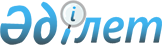 "Еуразиялық экономикалық одақтың үшінші мемлекеттермен, халықаралық ұйымдармен немесе халықаралық интеграциялық бірлестіктермен халықаралық шарттары туралы келісімді ратификациялау туралы" Қазақстан Республикасы Заңының жобасы туралыҚазақстан Республикасы Үкіметінің 2018 жылғы 27 тамыздағы № 526 қаулысы.
      Қазақстан Республикасының Үкіметі ҚАУЛЫ ЕТЕДІ:
      "Еуразиялық экономикалық одақтың үшінші мемлекеттермен, халықаралық ұйымдармен немесе халықаралық интеграциялық бірлестіктермен халықаралық шарттары туралы келісімді ратификациялау туралы" Қазақстан Республикасы Заңының жобасы Қазақстан Республикасының Парламенті Мәжілісінің қарауына енгізілсін. ҚАЗАҚСТАН РЕСПУБЛИКАСЫНЫҢ ЗАҢЫ Еуразиялық экономикалық одақтың үшінші мемлекеттермен, халықаралық ұйымдармен немесе халықаралық интеграциялық бірлестіктермен халықаралық шарттары туралы келісімді ратификациялау туралы
      2018 жылғы 14 мамырда Сочиде жасалған Еуразиялық экономикалық одақтың үшінші мемлекеттермен, халықаралық ұйымдармен немесе халықаралық интеграциялық бірлестіктермен халықаралық шарттары туралы келісім ратификациялансын.
					© 2012. Қазақстан Республикасы Әділет министрлігінің «Қазақстан Республикасының Заңнама және құқықтық ақпарат институты» ШЖҚ РМК
				
      Қазақстан Республикасының
Премьер-Министрі

Б. Сағынтаев
Жоба
      Қазақстан Республикасының
Президенті
